ACCESIBILIDADAcerca de la accesibilidad webLa accesibilidad se refiere a la práctica de hacer posible que las personas accedan a servicios, recursos y bienes, independientemente de su discapacidad. La accesibilidad web toma este concepto y lo transfiere a Internet y a tu sitio.Al poner en práctica la accesibilidad web, nos aseguramos que todas las personas, incluidas las personas con discapacidades o impedimentos, puedan acceder, navegar y disfrutar de tu sitio. Notas sobre accesibilidadEste sitio web sigue las recomendaciones de la Iniciativa de Accesibilidad Web, WAI, del W3C para su diseño y contenidos, manteniendo el compromiso de superar al menos los criterios de prioridad 2 (Tipología AA) en accesibilidad de todo el sitio Web.El sitio web w3.proyectohombrecanarias.com completo supera los niveles de validación doble A 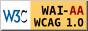 Estándares de página webEsta sitio web cumple en sus páginas con los estándares del W3C en su versión «XHTML 1.0 Strict» y de hojas de estilo CSS 3.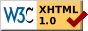 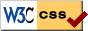 La importancia de la accesibilidad webSegún la Organización Mundial de la Salud, aproximadamente el 15% de la población tiene algún tipo de discapacidad. Por lo tanto, la accesibilidad web es una parte importante de la creación, la construcción y el mantenimiento de un sitio. Al hacer que tu sitio sea accesible, te aseguras de que todos puedan acceder a él y disfrutarlo.Para garantizar la accesibilidad de nuestro sitio web, utilizamos la herramienta que nos ofrece Wix: Asistente de accesibilidadIdentifica y corrige inconvenientes de accesibilidad en el sitio Wix usando el Asistente de accesibilidad. Esta es una herramienta que nos ayuda a garantizar que cada visitante, independientemente de su capacidad, pueda ver y navegar en tu sitio.